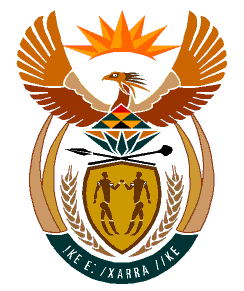 MINISTRY:HUMAN SETTLEMENTS, WATER AND SANITATIONREPUBLIC OF SOUTH AFRICANATIONAL ASSEMBLYQUESTION FOR WRITTEN REPLYQUESTION NO.: 1528DATE OF PUBLICATION: 15 NOVEMBER 2019Ms E L Powell (DA) to ask the Minister of Human Settlements, Water and Sanitation:(a) What was the total cost of travel incurred by her department in bringing departmental officials to the joint meeting of the Portfolio Committee on Co-operative Governance and Traditional Affairs and the Portfolio Committee on Human Settlements, Water and Sanitation on (i) 29 October 2019 and (ii) 5 November 2019 and (b) what number of officials from her department were present at each of the specified meetings?								 NW2853EREPLY:(a) 	The Department of Water and Sanitation has indicated that the cost incurred by departmental official to attend meetings called by the Portfolio Committee of Human Settlements, Water and Sanitation as per the Honourable member’s question is as follows: R 43 034,02 was incurred to attend the meeting of 29th October 2019 and R 44 218,76 was incurred to attend the meeting of 5th November 2019(b)	Four officials stationed at the Department’s offices in Pretoria attended the meeting of 29th October and five officials attended the meeting of 5th November 2019.  These officials were supported by officials who are stationed in Cape Town for sessional duties and/or those who were in Cape Town for other meetings.